









       

.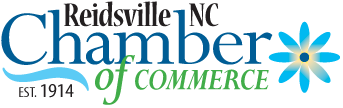 2023 Board Meeting Schedule* No meeting due to Staff Appreciation Event
**Moved August To 5th Wednesday For Golf Tournament
***Moved November To 5th Wednesday Thanksgiving HolidayExecutive Board MeetingsBoard MeetingsJanuary 18th January 25thFebruary 15thFebruary 22ndMarch15thMarch 22ndApril 19thNo Meeting*May 17thMay 24thJune 21stJune 28thJuly 19thJuly 26thAugust 23rd                        August 30th**September 20thSeptember 27th                          October 18thOctober 25thNovember 15thNovember 29th**A8/Moved 